ZPRAVODAJOKRESNÍ PŘEBOR – SKUPINA - B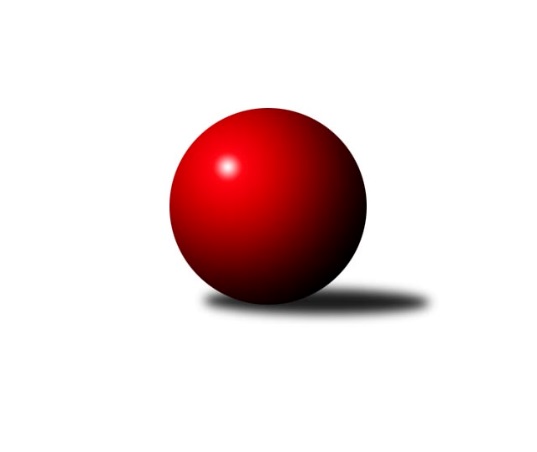 Č.23Ročník 2018/2019	22.3.2019Nejlepšího výkonu v tomto kole: 1712 dosáhlo družstvo: TJ Lokomotiva Ústí n. L. CVýsledky 23. kolaSouhrnný přehled výsledků:KO Česká Kamenice B	- TJ Sokol Duchcov B	2:4	1594:1625	4.0:4.0	21.3.SKK Bohušovice C	- Sokol Ústí nad Labem C	1:5	1385:1544	2.0:6.0	22.3.KK Hvězda Trnovany C	- TJ Teplice Letná C	5:1	1640:1447	7.0:1.0	22.3.TJ Lokomotiva Ústí n. L. C	- Sokol Roudnice nad Labem	4:2	1712:1699	4.0:4.0	22.3.TJ Union Děčín	- ASK Lovosice B	5:1	1486:1446	5.0:3.0	22.3.Sokol Ústí nad Labem B	- TJ Kovostroj Děčín C	5:1	1543:1504	4.0:4.0	22.3.Tabulka družstev:	1.	TJ Sokol Duchcov B	21	15	0	6	87.0 : 39.0 	104.0 : 64.0 	 1615	30	2.	TJ Union Děčín	21	13	1	7	75.0 : 51.0 	95.0 : 73.0 	 1536	27	3.	KO Česká Kamenice B	21	13	0	8	78.0 : 48.0 	104.5 : 63.5 	 1543	26	4.	KK Hvězda Trnovany C	21	13	0	8	74.0 : 52.0 	92.0 : 76.0 	 1525	26	5.	ASK Lovosice B	21	13	0	8	72.0 : 54.0 	91.5 : 76.5 	 1544	26	6.	Sokol Ústí nad Labem C	22	13	0	9	76.5 : 55.5 	96.5 : 79.5 	 1572	26	7.	Sokol Ústí nad Labem B	21	12	0	9	68.0 : 58.0 	83.5 : 84.5 	 1500	24	8.	Sokol Roudnice nad Labem	22	12	0	10	74.0 : 58.0 	99.5 : 76.5 	 1579	24	9.	TJ Lokomotiva Ústí n. L. C	21	10	1	10	59.5 : 66.5 	79.5 : 88.5 	 1507	21	10.	TJ Kovostroj Děčín C	21	10	0	11	56.0 : 70.0 	74.5 : 93.5 	 1505	20	11.	TJ Teplice Letná C	22	8	0	14	53.0 : 79.0 	77.5 : 98.5 	 1538	16	12.	SKK Bohušovice C	21	4	0	17	37.5 : 88.5 	64.5 : 103.5 	 1407	8	13.	TJ Teplice Letná D	21	1	0	20	17.5 : 108.5 	41.5 : 126.5 	 1365	2Podrobné výsledky kola:	 KO Česká Kamenice B	1594	2:4	1625	TJ Sokol Duchcov B	Eva Říhová	 	 183 	 202 		385 	 0:2 	 451 	 	218 	 233		Miroslava Žáková	Olga Urbanová	 	 189 	 220 		409 	 2:0 	 380 	 	169 	 211		Josef Otta st.	Jiří Malec	 	 193 	 167 		360 	 0:2 	 389 	 	195 	 194		Jiří Müller	Věra Šimečková	 	 229 	 211 		440 	 2:0 	 405 	 	202 	 203		Josef Otta ml.rozhodčí: Věra ŠimečkováNejlepší výkon utkání: 451 - Miroslava Žáková	 SKK Bohušovice C	1385	1:5	1544	Sokol Ústí nad Labem C	Petr Prouza ml.	 	 207 	 186 		393 	 0:2 	 425 	 	214 	 211		Viktor Kováč	Luďka Maříková	 	 148 	 157 		305 	 0:2 	 385 	 	212 	 173		Pavel Nováček	Magdalena Šabatová	 	 159 	 152 		311 	 0:2 	 372 	 	200 	 172		Jaroslav Kuneš	Josef Devera ml.	 	 182 	 194 		376 	 2:0 	 362 	 	174 	 188		Simona Puschovározhodčí: Vahalová SylvaNejlepší výkon utkání: 425 - Viktor Kováč	 KK Hvězda Trnovany C	1640	5:1	1447	TJ Teplice Letná C	Milan Nový	 	 207 	 211 		418 	 2:0 	 307 	 	144 	 163		Jindřich Hruška	Barbora Salajková Němečková	 	 169 	 201 		370 	 1:1 	 389 	 	215 	 174		Michal Horňák	Lenka Bůžková	 	 209 	 220 		429 	 2:0 	 364 	 	193 	 171		Jana Zvěřinová	Jitka Šálková	 	 206 	 217 		423 	 2:0 	 387 	 	189 	 198		Jan Brhlík st.rozhodčí: B. Salajková NěmečkováNejlepší výkon utkání: 429 - Lenka Bůžková	 TJ Lokomotiva Ústí n. L. C	1712	4:2	1699	Sokol Roudnice nad Labem	Zdenek Ramajzl	 	 190 	 222 		412 	 1:1 	 421 	 	211 	 210		Jiří Woš	Alexandr Moróc	 	 201 	 197 		398 	 0:2 	 435 	 	208 	 227		Michal Bruthans	Marcela Bořutová	 	 228 	 209 		437 	 1:1 	 424 	 	237 	 187		Josef Kecher	Zdeněk Rauner	 	 239 	 226 		465 	 2:0 	 419 	 	224 	 195		Petr Došekrozhodčí: Josef StrachoňNejlepší výkon utkání: 465 - Zdeněk Rauner	 TJ Union Děčín	1486	5:1	1446	ASK Lovosice B	Václav Pavelka	 	 170 	 166 		336 	 0:2 	 362 	 	175 	 187		Petr Zalabák st.	Milan Pecha st.	 	 180 	 193 		373 	 1.5:0.5 	 364 	 	171 	 193		Pavel Klíž	Petr Kumstát	 	 177 	 184 		361 	 1.5:0.5 	 340 	 	177 	 163		Petr Zalabák ml.	Václav Dlouhý	 	 204 	 212 		416 	 2:0 	 380 	 	194 	 186		Petr Kalinarozhodčí: Václav DlouhýNejlepší výkon utkání: 416 - Václav Dlouhý	 Sokol Ústí nad Labem B	1543	5:1	1504	TJ Kovostroj Děčín C	Josef Růžička	 	 191 	 191 		382 	 1:1 	 366 	 	198 	 168		Pavel Nevole	Vladimír Mihalík	 	 183 	 185 		368 	 1:1 	 347 	 	192 	 155		Mirka Bednářová	Jiří Kyral	 	 181 	 210 		391 	 1:1 	 360 	 	192 	 168		Miroslav Šimic	Pavel Mihalík	 	 210 	 192 		402 	 1:1 	 431 	 	204 	 227		Roman Slavíkrozhodčí: Šroff EugenNejlepší výkon utkání: 431 - Roman SlavíkPořadí jednotlivců:	jméno hráče	družstvo	celkem	plné	dorážka	chyby	poměr kuž.	Maximum	1.	Michal Bruthans 	Sokol Roudnice nad Labem	422.53	288.9	133.6	5.6	11/11	(486)	2.	Josef Otta  ml.	TJ Sokol Duchcov B	421.40	289.5	131.9	7.0	10/10	(482)	3.	Věra Šimečková 	KO Česká Kamenice B	419.05	289.8	129.2	4.8	9/11	(484)	4.	Martin Soukup 	TJ Teplice Letná C	415.61	289.5	126.1	5.3	8/11	(442)	5.	Jiří Müller 	TJ Sokol Duchcov B	413.19	292.1	121.1	7.6	8/10	(462)	6.	Václav Dlouhý 	TJ Union Děčín	410.19	285.6	124.6	7.6	7/9	(467)	7.	Viktor Kováč 	Sokol Ústí nad Labem C	406.07	286.6	119.5	7.0	10/10	(463)	8.	Pavel Nováček 	Sokol Ústí nad Labem C	403.35	284.5	118.8	7.6	8/10	(444)	9.	Miroslava Žáková 	TJ Sokol Duchcov B	402.62	283.9	118.8	7.1	10/10	(481)	10.	Jana Zvěřinová 	TJ Teplice Letná C	399.59	279.2	120.4	8.7	8/11	(439)	11.	Martin Dítě 	TJ Union Děčín	398.29	277.5	120.7	9.0	6/9	(433)	12.	Petr Zalabák  st.	ASK Lovosice B	397.31	274.4	122.9	7.8	10/10	(441)	13.	Josef Kecher 	Sokol Roudnice nad Labem	397.01	283.5	113.5	10.0	9/11	(439)	14.	Jaroslav Kuneš 	Sokol Ústí nad Labem C	396.57	283.2	113.4	11.2	8/10	(431)	15.	Milan Pecha  st.	TJ Union Děčín	395.09	275.9	119.2	10.2	6/9	(423)	16.	Petr Kumstát 	TJ Union Děčín	394.57	279.4	115.1	8.0	7/9	(416)	17.	Zdeněk Rauner 	TJ Lokomotiva Ústí n. L. C	393.75	277.3	116.5	10.5	8/9	(465)	18.	Olga Urbanová 	KO Česká Kamenice B	392.91	280.9	112.1	9.4	8/11	(426)	19.	Jiří Woš 	Sokol Roudnice nad Labem	392.83	277.1	115.8	10.4	10/11	(442)	20.	Milan Wundrawitz 	Sokol Ústí nad Labem B	390.29	273.7	116.6	10.2	8/9	(442)	21.	Miroslav Šimic 	TJ Kovostroj Děčín C	389.78	275.6	114.2	9.7	7/10	(423)	22.	Milan Nový 	KK Hvězda Trnovany C	389.42	276.8	112.6	9.2	9/10	(430)	23.	Jitka Šálková 	KK Hvězda Trnovany C	389.26	279.4	109.9	10.5	10/10	(460)	24.	Petr Kalina 	ASK Lovosice B	389.09	271.9	117.2	8.6	7/10	(411)	25.	Lenka Bůžková 	KK Hvězda Trnovany C	389.02	278.0	111.1	8.5	7/10	(429)	26.	Zdenek Ramajzl 	TJ Lokomotiva Ústí n. L. C	384.78	283.9	100.9	13.4	9/9	(445)	27.	Čestmír Dvořák 	TJ Kovostroj Děčín C	383.88	275.3	108.6	11.3	9/10	(437)	28.	Jiří Kyral 	Sokol Ústí nad Labem B	381.32	268.1	113.2	8.7	7/9	(404)	29.	Pavel Klíž 	ASK Lovosice B	380.93	270.0	111.0	11.1	10/10	(431)	30.	Pavel Mihalík 	Sokol Ústí nad Labem B	379.90	276.6	103.3	10.2	6/9	(425)	31.	Miroslav Jiroušek 	TJ Kovostroj Děčín C	379.86	266.0	113.9	8.3	7/10	(420)	32.	Josef Otta  st.	TJ Sokol Duchcov B	377.46	265.8	111.6	10.6	9/10	(443)	33.	Vladimír Mihalík 	Sokol Ústí nad Labem B	376.31	271.1	105.2	12.9	8/9	(405)	34.	Simona Puschová 	Sokol Ústí nad Labem C	375.64	275.9	99.7	13.7	8/10	(398)	35.	Mirka Bednářová 	TJ Kovostroj Děčín C	370.90	269.3	101.6	12.0	8/10	(409)	36.	Alexandr Moróc 	TJ Lokomotiva Ústí n. L. C	362.14	264.3	97.8	14.0	8/9	(434)	37.	Václav Pavelka 	TJ Union Děčín	361.78	271.7	90.1	16.4	6/9	(392)	38.	Michal Horňák 	TJ Teplice Letná D	361.50	261.1	100.4	15.2	8/11	(415)	39.	Josef Růžička 	Sokol Ústí nad Labem B	359.71	263.1	96.6	14.2	7/9	(398)	40.	Petr Gryc 	SKK Bohušovice C	359.13	258.5	100.7	11.8	6/9	(388)	41.	Alois Haluska 	Sokol Roudnice nad Labem	358.85	255.4	103.5	11.3	9/11	(421)	42.	Markéta Matějáková 	TJ Teplice Letná D	357.89	262.0	95.9	15.7	8/11	(403)	43.	Květuše Strachoňová 	TJ Lokomotiva Ústí n. L. C	354.57	263.8	90.8	16.1	7/9	(415)	44.	Martin Pokorný 	TJ Teplice Letná D	350.52	252.7	97.8	13.9	9/11	(385)	45.	Jan Baco 	TJ Union Děčín	345.77	255.3	90.5	16.7	6/9	(370)	46.	Jindřich Hruška 	TJ Teplice Letná C	334.75	249.7	85.0	18.7	8/11	(387)	47.	Petr Saksun 	TJ Teplice Letná D	329.73	243.0	86.7	17.3	8/11	(361)	48.	Magdalena Šabatová 	SKK Bohušovice C	283.40	214.5	68.9	24.4	8/9	(343)		Markéta Hofmanová 	TJ Sokol Duchcov B	474.50	307.5	167.0	4.0	2/10	(475)		Zdeněk Šimáček 	ASK Lovosice B	444.60	302.8	141.9	5.7	5/10	(507)		Roman Slavík 	TJ Kovostroj Děčín C	437.50	286.8	150.8	3.0	4/10	(448)		Petr Došek 	Sokol Roudnice nad Labem	405.83	284.5	121.3	6.5	6/11	(436)		Vladimír Chrpa 	SKK Bohušovice C	403.33	283.1	120.3	9.9	4/9	(425)		Lubomír Holý 	KO Česká Kamenice B	398.80	286.3	112.5	12.6	4/11	(409)		Jaroslav Filip 	TJ Teplice Letná C	398.10	283.9	114.3	8.3	5/11	(423)		Jan Brhlík  st.	TJ Teplice Letná C	397.93	283.7	114.3	10.0	7/11	(461)		Marcela Bořutová 	TJ Lokomotiva Ústí n. L. C	394.33	284.4	109.9	8.8	3/9	(446)		Pavlína Kubitová 	KK Hvězda Trnovany C	394.08	279.8	114.3	9.3	4/10	(440)		Ondřej Koblih 	KK Hvězda Trnovany C	392.10	278.5	113.6	11.1	4/10	(422)		Jan Pecha 	TJ Union Děčín	389.00	288.0	101.0	11.0	1/9	(389)		Roman Exner 	TJ Sokol Duchcov B	386.35	277.1	109.3	10.7	5/10	(432)		Eva Staňková 	TJ Teplice Letná C	385.57	276.8	108.8	12.8	7/11	(440)		Petr Prouza  ml.	SKK Bohušovice C	383.79	276.0	107.8	10.8	4/9	(434)		Pavel Nevole 	TJ Kovostroj Děčín C	383.67	259.3	124.3	7.3	3/10	(411)		Karel Beran 	KO Česká Kamenice B	383.00	282.8	100.3	13.3	4/11	(397)		Eva Říhová 	KO Česká Kamenice B	381.44	267.6	113.8	10.5	6/11	(439)		Jan Klíma 	SKK Bohušovice C	381.13	275.8	105.3	9.0	4/9	(439)		Jiří Malec 	KO Česká Kamenice B	379.72	272.6	107.2	12.2	5/11	(422)		Ivan Čeloud 	SKK Bohušovice C	378.40	268.0	110.4	12.8	5/9	(398)		Libor Hekerle 	KO Česká Kamenice B	375.50	271.3	104.2	12.5	3/11	(414)		Pavel Novák 	SKK Bohušovice C	373.67	275.0	98.7	11.9	3/9	(421)		Karel Zatočil 	Sokol Ústí nad Labem C	373.18	271.4	101.8	11.5	5/10	(407)		Josef Devera  ml.	SKK Bohušovice C	371.33	274.7	96.7	13.5	2/9	(417)		Jiří Martínek 	SKK Bohušovice C	371.00	272.0	99.0	13.5	2/9	(378)		Josef Krupka  st.	Sokol Ústí nad Labem B	369.00	271.0	98.0	13.0	1/9	(369)		Jiří Říha 	TJ Teplice Letná D	368.58	268.1	100.5	13.1	2/11	(421)		Jitka Sottnerová 	TJ Lokomotiva Ústí n. L. C	367.50	262.5	105.0	11.9	5/9	(475)		Miroslava Zemánková 	KK Hvězda Trnovany C	365.00	270.7	94.3	15.3	3/10	(406)		Zdeněk Štětka 	TJ Union Děčín	365.00	276.0	89.0	11.0	1/9	(365)		Eduard Skála 	TJ Teplice Letná D	362.50	270.2	92.3	13.3	3/11	(374)		Radek Plicka 	Sokol Roudnice nad Labem	361.50	270.0	91.5	16.0	1/11	(384)		Vladimír Hroněk 	TJ Teplice Letná D	360.00	274.0	86.0	15.0	1/11	(360)		Petr Zalabák  ml.	ASK Lovosice B	359.50	259.5	100.0	12.5	2/10	(379)		Eugen Šroff 	Sokol Ústí nad Labem B	358.00	254.0	104.0	13.0	1/9	(358)		Jan Chvátal 	KO Česká Kamenice B	355.62	258.4	97.2	14.6	7/11	(415)		Barbora Salajková Němečková 	KK Hvězda Trnovany C	354.95	260.1	94.8	15.3	6/10	(403)		Jana Němečková 	TJ Teplice Letná D	350.04	260.9	89.1	16.4	6/11	(393)		Karel Sottner 	TJ Lokomotiva Ústí n. L. C	348.00	261.0	87.0	10.0	1/9	(348)		Eva Kuchařová 	ASK Lovosice B	343.80	253.1	90.7	15.6	4/10	(384)		Petr Prouza  st.	SKK Bohušovice C	338.33	253.7	84.7	17.3	3/9	(381)		Martin Kubištík  ml.	TJ Teplice Letná C	335.00	259.0	76.0	18.0	1/11	(335)		Jiří Houdek 	TJ Kovostroj Děčín C	331.63	250.6	81.0	21.3	4/10	(377)		Marie Čiháková 	TJ Kovostroj Děčín C	331.00	225.0	106.0	20.0	1/10	(331)		Sylva Vahalová 	SKK Bohušovice C	327.67	249.5	78.2	20.1	4/9	(372)		Luďka Maříková 	SKK Bohušovice C	320.00	232.5	87.5	16.5	1/9	(335)		Sabina Dudešková 	TJ Teplice Letná D	318.83	245.2	73.6	22.8	6/11	(386)		Jaroslav Zíval 	TJ Kovostroj Děčín C	315.00	249.5	65.5	24.5	1/10	(327)		Tomáš Abert 	TJ Sokol Duchcov B	304.00	239.0	65.0	24.0	1/10	(304)		Radek Šupol 	TJ Teplice Letná D	300.67	205.3	95.3	22.3	3/11	(310)		Aleš Glaser 	KO Česká Kamenice B	298.00	229.0	69.0	13.0	1/11	(298)		Martin Kubištík  st.	TJ Teplice Letná D	278.50	214.0	64.5	26.0	2/11	(295)Sportovně technické informace:Starty náhradníků:registrační číslo	jméno a příjmení 	datum startu 	družstvo	číslo startu4059	Michal Bruthans	22.03.2019	Sokol Roudnice nad Labem	10x11898	Jitka Šálková	22.03.2019	KK Hvězda Trnovany C	8x
Hráči dopsaní na soupisku:registrační číslo	jméno a příjmení 	datum startu 	družstvo	Program dalšího kola:24. kolo28.3.2019	čt	17:00	TJ Kovostroj Děčín C - TJ Union Děčín	29.3.2019	pá	17:00	Sokol Roudnice nad Labem - KK Hvězda Trnovany C				Sokol Ústí nad Labem C - -- volný los --	29.3.2019	pá	18:00	TJ Sokol Duchcov B - TJ Lokomotiva Ústí n. L. C	30.3.2019	so	9:00	ASK Lovosice B - KO Česká Kamenice B	30.3.2019	so	12:30	TJ Teplice Letná D - Sokol Ústí nad Labem B	30.3.2019	so	12:30	TJ Teplice Letná C - SKK Bohušovice C				-- volný los -- - TJ Teplice Letná C (předehrávka z 25. kola)	Nejlepší šestka kola - absolutněNejlepší šestka kola - absolutněNejlepší šestka kola - absolutněNejlepší šestka kola - absolutněNejlepší šestka kola - dle průměru kuželenNejlepší šestka kola - dle průměru kuželenNejlepší šestka kola - dle průměru kuželenNejlepší šestka kola - dle průměru kuželenNejlepší šestka kola - dle průměru kuželenPočetJménoNázev týmuVýkonPočetJménoNázev týmuPrůměr (%)Výkon5xZdeněk RaunerLok. Ústí C4654xVáclav DlouhýUnion Děčín117.084167xMiroslava ŽákováDuchcov B4514xMiroslava ŽákováDuchcov B116.494518xVěra ŠimečkováČ. Kamenice B4404xRoman SlavíkKovostroj C116.14314xMarcela BořutováLok. Ústí C4376xVěra ŠimečkováČ. Kamenice B113.654409xMichal BruthansRoudnice4351xZdeněk RaunerLok. Ústí C113.564655xRoman SlavíkKovostroj C4317xViktor KováčSok. Ústí C112.77425